Óravázlat – Victor András: A vízipók háza  Szitakötő újság 2017/ 38. számOsztály: Sárbogárdi Mészöly Géza Általános Iskola 1.b osztályaEszközök: interaktív tábla, Szitakötő újság 2017/38. szám,Jenei Beáta:/ Huszár Gál Iskola/ PPT a választott szövegről,Somoskőiné Véninger Éva / Petőfi S. Tagiskola Salgótarján/ Keresztrejtvénye, Búvár zsebkönyvek megfelelő részerajzlapok, filctollak olló, ragasztó, nyomdaKészítette: Szabóné Kocsis Márta tanítóAz óra menete:Ráhangolódás, beszélgetés:Csoportalakítás – 4 fős csoportokMit tudtok a pókokról? –élőhelyük, testfelépítésük, kalandok pókokkalA Vízipók, csodapók c. rajzfilm első részének megtekintése: Búcsú a csigaháztól- A történet szereplőnek kigyűjtése- Mese helyszínei- Mi a különbség a két pók között?- Hol volt a vízipók lakása?    2.  Victor András: A vízipók háza című ismeretközlő olvasmánya         Közös olvasása az első résznek         Hogyan építi fel a házát a vízipók?         Mit használ fel az építéshez?         Milyen érdekességet ismertünk meg?   3.A PPT megtekintése táblagépen     Látott képek megbeszélése – olvasottak ismétlése, rendszerezése   4. A házépítés menete rajzfilmen – Búcsú a csigaháztól c. rész  5. Lapbook készítése     Rajzok készítése a szereplőkről, a két pók házáról– írólap méretre- - csoportmunkában     Búvár zsebkönyvek használatával    Keresztrejtvény elkészítése    Színezős pók színezése    Elkészült munkák rajzlapra ragasztása – cím adása, díszítése vízipókos nyomdával6.  Csoportok munkáinak értékelése,        Elkészült munkák kiállítása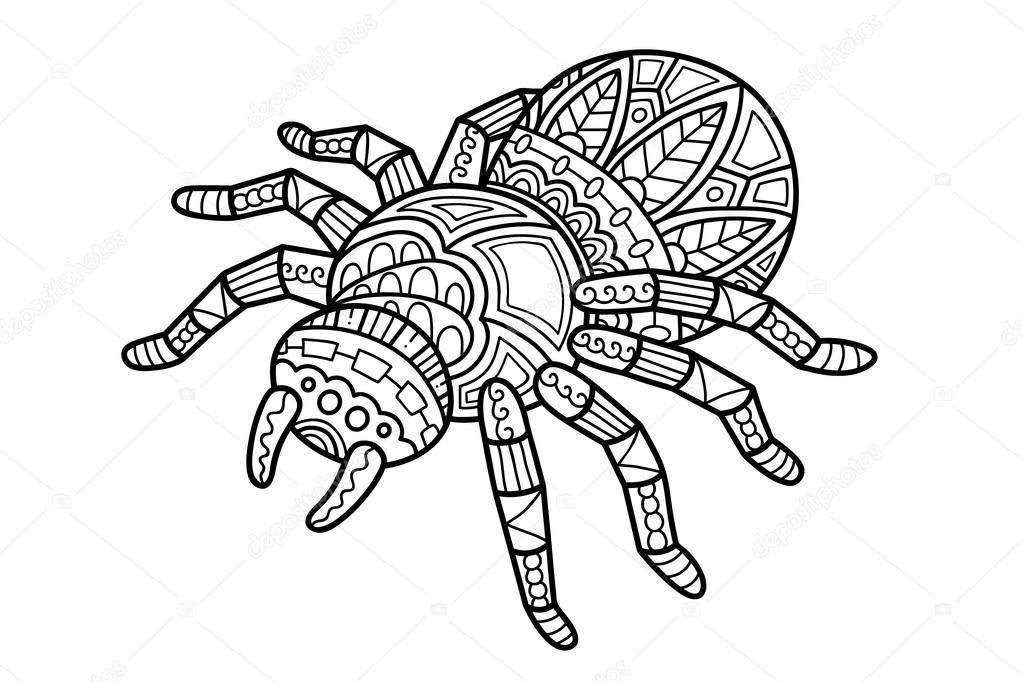 